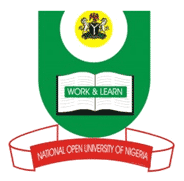 NATIONAL OPEN UNIVERSITY OF NIGERIA14-16 AHMADU BELLO WAY, VICTORIA ISLAND LAGOS                                      SCHOOL OF SCIENCE AND TECHNOLOGYMAY/JUNE 2012 EXAMINATION	CIT 445 Principles & Techniques of Compilers						    Time Allowed:	 2½ hrsInstruction:	Answer any five (5) questions1a) Define formal Grammar. 	) 4 marks  b) List and define the four basic types of grammars in the field of Computer Science ) 8 marks  c) Given the grammar G with following production rules, S → a | aS | bS, determine whether the string bbaaba can be generated by the grammar	) 2marks2a) Define formal language ) 3 marks  b) State three of the uses of formal languages ) 3 marksWhat is a translator? ) 2marks Why do we need a translator?) 3 marksEnumerate the functions performed by the lexical analyser ) 4 marks3a) Compare interpreter and compiler ) 5 marks  b) State any five qualities of a compiler ) 5 marks  c) State the knowledge needed to build a compiler	 ) 4 marks4) With the aid of illustrative diagram describe the phases of a compiler.) 14 marks5) Consider the grammar G below:G: E  E + T / TT  T * F / FF  (E) / ia) Generate the non-left recursive version of the grammar ) 5 marksb) Find FOLLOW of all the nonterminal symbols in the non-left recursive version of the grammar ) 9 marks6a) What are the benefits of LR parsing? ) 5 marksList the common techniques for building tables for an “LR” parser stating the characteristics of each?	) 6 marksConsider the grammar, G:	E → E + T | TT → T*F | FF → (E) | iWhat is the augmented grammar for this grammar. ) 4 marks7) Consider the grammar, G: S → a | aS | bS  a) Find the LR(0) items for this grammar  ) 10 marks b) Construct an NFA whose states are the LR(0) items from (a).	)4 marks